Всероссийские проверочные работы 2018 годОписаниеконтрольных измерительных материаловдля проведения в 2018 году диагностической работыпо ГЕОГРАФИИ6 классОписание  контрольных  измерительных  материаловдля проведения в 2018 году диагностической работы по ГЕОГРАФИИ6 классНазначение всероссиискои  проверочнои работыВ соответствии с Планом деиствии по модернизации общего образова- ния на 2011—2015 гг.,  утвержденным  распоряжением  Правительства  РФ  от 7 сентября 2010 г. № 1507-p, в Россиискои Федерации реализуется поэтап- ное введение Федерального государственного образовательного стандарта (ФГОС) основного общего образования во всех общеобразовательных opгa- низациях Россиискои Федерации. В рамках этого процесса начиная с сентяб- ря   2015   г.   обучающиеся   5   классов   во   всех   школах   России    учатся в соответствии с ФГОС.Всероссииские проверочные работы (BПP) проводятся с учетом нацио- нально-культурнои и языковои специфики многонационального россииского общества в целях осуществления мониторинга результатов перехода на ФГОС и направлены на выявление уровня подготовки школьников.Назначение BПP по учебному предмету «География» — оценить ypo- вень общеобразовательнои подготовки обучающихся 6 классов в соответст- вии с требованиями ФГОС. КИМ BПP позволяют осуществить диагностику достижения предметных и метапредметных результатов обучения, в том чис- ле овладение межпредметными понятиями и способность использования универсальных учебных деиствии (УУД) в учебнои, познавательнои и соци- альнои практике. Результаты BПP в совокупности с имеющеися в общеобра- зовательнои организации информациеи, отражающеи индивидуальные обра- зовательные траектории обучающихся, могут быть использованы для оценки личностных результатов обучения.Результаты BПP могут быть использованы общеобразовательными op- ганизациями для совершенствования методики преподавания географии на начальном этапе обучения предмету, муниципальными и региональными op- ганами исполнительнои власти, осуществляющими государственное управ- ление в сфере образования, для анализа текущего состояния муниципальных и региональных систем образования и формирования программ их развития.Не предусмотрено использование результатов BПP для оценки дея- тельности общеобразовательных организации, учителеи, муниципальных и региональных органов исполнительнои власти, осуществляющих государст- венное управление в сфере образования.Документы,  определяющие  содержание  проверочнои  работы Содержание и структура проверочной  работы определяются  на основеФедерального государственного образовательного стандарта основного обще- го образования (приказ Минобрнауки России от 17.12.2010 № 1897) с учетом Примерной основной образовательной программы основного общего образо- вания (одобрена решением Федерального учебно-методического объединенияпо общему образованию (протокол от 08.04.2015 № I/15)) и содержания учеб- ников, включенных в Федеральный перечень на 2017/18 учебный год.Подходы к отбору содержания, разработке структуры варианта прове- рочной работыВсероссийские проверочные работы основаны на системно- деятельностном, компетентностном и уровневом подходах.В рамках BПP наряду с предметными результатами обучения учащихся основной школы оцениваются также метапредметные результаты, в том числе уровень сформированности универсальных учебных действий (УУД) и овладения межпредметными понятиями.Предусмотрена оценка сформированности следующих УУД.Регулятивные универсальные учебные действия: целеполагание, планирование, контроль и коррекция, саморегуляция.Общеучебные универсальные учебные дeиcтвия: поиск и выделение необходимой информации; преобразование информации из одной формы в другую; структурирование знаний; выбор наиболее эффективных способов решения задач в зависимости от конкретных условий; рефлексия способов и условий действия; контроль и оценка процесса и результатов деятельности; смысловое чтение как осмысление цели чтения и выбор вида чтения в зависимости от цели; определение основной и второстепенной информации; моделирование, преобразование модели.Логические универсальные действия: анализ объектов в целях выделения признаков; синтез, в том числе самостоятельное достраивание с восполнением недостающих компонентов; выбор оснований и критериев для сравнения; подведение под понятие; выведение следствий; установление причинно-следственных связей; построение логической цепи рассуждений; доказательство.Коммуникативные универсальные учебные действия: умение с доста- точной полнотой и точностью выражать свои мысли в соответствии с зада- чами и условиями коммуникации, осознанное и произвольное построение речевого  высказывания   в  письменной   форме;  владение  монологической  и диалогической    формами     речи    в соответствии     с    грамматическими и синтаксическими нормами родного языка.КИМ BПP направлены на проверку сформированности у обучающихся:предметных географических умений по работе с картографическими и иллюстративными источниками информации;видов деятельности по получению нового географического знания, преобразованию и применению знания в учебных и учебно-проектных си- туациях;географического типа мышления, научных представлений, владения научной географической терминологией, ключевыми географическими поня- тиями, методами и приемами.Тексты заданий в КИМ в целом соответствуют формулировкам, приня- тым в учебниках, включенных в Федеральный перечень учебников,  рекомен-дуемых Министерством образования и науки РФ к использованию при pea- лизации имеющих государственную аккредитацию образовательных про- грамм основного общего образования.Структура  варианта  проверочной работыВариант проверочной работы состоит из 10 заданий, которые различа- ются по содержанию и характеру решаемых учащимися задач.Задания I —9 проверяют умение обучающихся работать с различными ис- точниками географической информации (картами, фотографиями, графиками и иными условно-графическими объектами, текстом), задание 10 контроли- рует знание географии родного края.Задания 1—3.2, 4.1, 4.2, 5.1, 5.2, 6. I, 7, 8.1, 8.2, 10.1 требуют краткого от- вета в виде  записи  одного  или  нескольких  слов, последовательности цифр,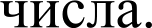 Задания 3.3, 4.3, 6.2, 9, 10.2 предполагают развернутый ответ.Rодификаторы   проверяемых  элементов  содержания  и  требований куровню подготовкиВ табл. I приведен кодификатор проверяемых элементов содержания.Таблица 1В  табл.  2 приведен  кодификатор  проверяемых  требований  к уровню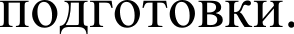 Таблица 2Типы заданий, сценарии  выполнения заданииЗадание 1 проверяет комплекс умений работы с географической картой и представления об основных открытиях великих путешественников и землепроходцев. Первая часть задания  предполагает  определение отмеченных на карте материков или океанов. Вторая часть — соотнесение этих материков или океанов с путешественниками, имена которых вошли в историю открытия и освоения одного из этих материков или океанов, и обозначение на карте связанных с этим материком или океаном указанных географических объектов (например, океанов, омывающих данный материк).Задание 2 также проверяет умения работать с географической картой и выполняется с использованием той же карты, что и для задания 1. Первая часть задания проверяет умение обозначать на карте точки по заданным координатам и определять направления. Вторая часть задания предполагает определение географического объекта на основе сопоставления его местоположения на карте, текстового описания и изображения (космического снимка или фотоизображения).Задание 3 проверяет умение работать с топографической картой, в том числе определять размещение объектов и направления, рассчитывать расстояния с использованием масштаба, определять абсолютные высоты точек и рассчитывать перепады высот, а также соотносить топографическую карту с фотографией участка местности в целях определения возможностей рационального использования отображенной на карте территории.Задание 4 проверяет умение выявлять роль планетарных явлений в жизни людей на основе проведения простейших вычислений и сопоставления времени в разных частях Земли на примере разных городов нашей страны  или сравнения особенностей сезонов года в разных частях Земли.Задание 5 проверяет понимание основных географических закономерностей и предполагает установление соответствия элементов описания и природных зои, к которым эти элементы описания относятся, а также узнавать природные зоны по их изображениям.Задание 6 проверяет умение использовать графическую интерпретацию показателей погоды для выявления заданных закономерностей и описания особенностей состояния атмосферы. Первая часть задания предполагает анализ графиков и диаграмм (розы ветров, графика температуры, диаграммы осадков), вторая часть связана с умением определять элементы погоды по условным обозначениям и переводить информацию  из условно-графической в текстовую форму.Задание 7 проверяет умение анализировать предложенный текст географического содержания об оболочках Земли и извлекать из него информацию по заданному вопросу.Задание 8 основано на статистической таблице и проверяет умение извлекать и интерпретировать информацию о населении стран мира. Вторая часть задания проверяет умение соотносить страны мира и изображения наиболее известных достопримечательностей столиц и крупных городов или наиболее ярких особенностей населения этих стран.Задание 9 проверяет умение узнавать природные явления по их изображениям, знание особенностей и понимание опасности этих явлений для людей, и предполагает также составление текстового описания конкретного явления.Задание 10 проверяет знание географии родного края, в нем требуется дать описание определенных  географических объектов  родного края.Обобщенный план варианта проверочной работы представлен в Приложении.Распределение заданий проверочной работы по уровню сложностиВ табл. 3 представлена информация о распределении заданий (пунк- тов заданий) проверочной работы по уровню сложности.Таблица 3Система оценивания выполнения отдельных заданий и работы в це- Полный правильный ответ на каждое из заданий 1.1, 2.2, 3.2, 4.1, 4.2 и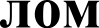 5.2 оценивается I баллом. Если в ответе допущена хотя бы одна  ошибка (один из элементов ответа записан неправильно или не  записан), выставляется 0 баллов.Полный правильный ответ на каждое из заданий 5.1, 7 и  8.2 оценивается 2 баллами. Если в ответе допущена  одна ошибка, выставляется 1 балл; если допущено две или более ошибки — 0 баллов.Ответы на задания 1.2, 2.1, 3.1, 3.3, 4.3, 6, 8.1, 9, 10 оцениваются по специально разработанным критериям.Максимальный балл за выполнение работы — 37.Рекомендации по переводу первичных баллов в отметки по  пятибалльной шкалеТаблица 4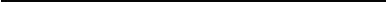 В связи с тем, что разные пункты каждого из заданий 4, 5, 6 (4.3, 5.1, 6.1 отнесены к повышенному уровню сложности, а остальные пункты каждого из этих заданий— к базовому уровню) имеют различные уровни сложности, в данной таблице каждый из пунктов заданий учтён как отдельное задание.Продолжительность проверочной  работыНа выполнение проверочной работы по учебному предмету «Геогра- фия» дается 45 минут.Дополнительные материалы и оборудование Не используются.Рекомендации по подготовке к проверочнои работе Специальная подготовка к проверочной работе не требуется.ПриложениеОбобщенный  план варианта  всероссийской  проверочной  работы поГЕОГРАФИИ, 6 класс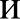 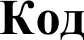 Проверяеиые  элементы содержания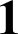 Развитие географических знаний о Земле1.1Представления о Земле в древности. Географические открытия и путешествия вэпоху Средневековья1.2Эпоха Великих географических открытий (открытие Нового света, морского путив Индию, кругосветные путешествия)1.3Географические открытия XVII—XIX вв. (исследования и открытия на территорииЕвразии (в том числе на территории России), Австралии и Океании, Африки, Северной и Южной Америки, Антарктиды)1.4Fеографические открытия в XX веке (открытие Южного и Северного полюсов,исследования океанов, покорение высочайших вершин и глубочайших впадин)2Земля — часть Солнечной системы. Движения Земли и их следствия2.1Форма и размеры Земли. Наклон земной оси к плоскости орбиты2.2Движение Земли вокруг Солнца. Смена времен года. Тропики и полярные круги.Неравномерное распределение солнечного света и тепла на поверхности Земли2.3Осевое вращение Земли. Смена дня и ночи, сутки, часовые пояса3Изображения земной поверхности3.1Глобус и географическая карта. Масштаб и условные знаки на карте. Градуснаясеть: параллели и меридианы. Fеографические координаты: географическая широта, географическая долгота. Способы изображения рельефа земной поверхности на карте. Определение географических координат различных объектов, направлений, расстояний, абсолютных высот по карте3.2План местности. Масштаб. Азимут. Определение направлений и расстояний наплане. Способы изображения рельефа земной поверхности на плане, определение абсолютных высот. Условные знаки. Чтение плана местности. Решение практических задач с использованием плана местности4Литосфера — «каменная» оболочка Земли4.1Внутреннее строение Земли. Земная кора и литосфера. Горные породы иполезные ископаемые. Движения земной коры и их проявления на земной поверхности: землетрясения, вулканы, гейзеры4.2Рельеф Земли. Зависимость крупнейших форм рельефа от строения земной коры.Основные формы рельефа — горы и равнины. Образование и изменение равнин с течением времени. Классификация равнин по абсолютной высоте. Разнообразие гор по возрасту и строению. Классификация гор абсолютной высоте. Рельеф дна океанов. Формы рельефа своей местности5Гидросфера — водная оболочка Земли5.1Мировой океан и его части. Свойства вод Мирового океана — температура исоленость. Движение воды в океане5.2Воды суши. Реки: основные части речной системы, характер, питание и режимрек. Озера и их происхождение. Ледники: горное и покровное оледенение, многолетняя мерзлота. Подземные воды. Болота. Каналы.Водохранилища. Объекты гидросферы своей местности5.3Стихийные явления в гидросфере6Атмосфера — воздушная оболочка Земли6.1Температура воздуха. Суточный и содовой ход температур и его графическоеотображение. Среднесуточная, среднемесячная, среднегодовая температура. Зависимость температуры от географической широты. Тепловые пояса6.2Вода в атмосфере. Облака и атмосферные осадки6.3Атмосферное давление. Ветер. Постоянные и переменные ветра. Графическоеотображение направления ветра. Роза ветров. Циркуляция атмосферы6.4Влажность воздуха. Понятие погоды. Наблюдения и прогноз погоды6.5Погода и климат. Климатообразующие факторы. Климаты Земли. КлиматическиеПОЯСІІ6.6Стихийные явления в атмосфере7Биосфера — живая оболочка Земли7.1Жизнь в океане7.2Жизнь на поверхности суши: особенности распространения растений и животныхв лесных и безлесных пространствах. Растения и животные своей местности8Географическая оболочка8.1Взаимодействие оболочек Земли. Природные комплексы. Природные комплексысвоей местности8.2Закономерности географической оболочка: географическая зональность ивысотная поясность. Природные зоны Земли9Человечество на Земле9.1Численность и состав населения Земли9.2Расы, нации и народы планеты9.3Страны на карте мира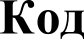 Проверяемые требования к уровню подготовки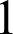 Метапредметные1.1Умение	определять	понятия,	создавать	обобщения,	устанавливатьаналогии,   классифицировать,   самостоятельно   выбирать   основания  икритерии для классификации1.2Умение устанавливать причинно-следственные связи, строить логическоерассуждение,  умозаключение (индуктивное,  дедуктивное и по аналогии)и делать выводы1.3Умение   создавать,   применять   и  преобразовывать  знаки   и  символы,модели и схемы для решения учебных и познавательных задач1.4Смысловое чтение1.5Умение   осознанно   использовать   речевые   средства   в  соответствии сзадачей коммуникации для выражения своих мыслей, планирования своей деятельности, формулирования и аргументации своего мнения; владение письменной речью1.6Умение	применять	географическое	мышление	в	познавательной,коммуникативной и социальной практике1.7Умение	оценивать	правильность	выполнения	учебной	задачи,собственные возможности ее решения1.8Владение   основами   самоконтроля,   самооценки,   принятия  решений иосуществления	осознанного	выбора	в	учебной	и	познавательной деятельности2Предметные22.1Сформированность   представлений   о  географии,   ее   роли   в освоениипланеты человеком, о географических знаниях как компоненте научной картины мира, их необходимости для решения современных практических задач рационального природопользования22.2Первичные  компетенции  использования  территориального  подхода какосновы географического мышления22.3Сформированность представлений  об основных  этапах географическогоосвоения Земли, открытиях великих путешественников и землепроходцев22.4Сформированность  представлений  и  основополагающих теоретическихзнаний о целостности и неоднородности Земли как планеты в пространстве и во времени, особенностях природы, жизни, культуры и хозяйственной деятельности людей на разных материках и в отдельных странах22.5Сформированность	представлений	о	географических	объектах,процессах, явлениях, закономерностях; владение понятийным аппаратом географии22.6Владение   основами   картографической   грамотности   и использованиягеографической карты для решения разнообразных задач22.7Практические  умения и навыки использования количественных и качест-венных характеристик компонентов географической среды228Навыки использования  различных  источники  географической информа-ции для решения различных учебных и учебно-практических задач22.9Умения и навыки  использования  разнообразных  географических знанийдля объяснения и оценки явлений и процессов, самостоятельного оценивания уровня безопасности окружающей среды, соблюдения мер безопасности в случае природных стихийных бедствийУровень сложности заданийКоличество пунктов за- данийи заданий'максималь. ный первич- ный баллПроцент максимального первич- ного балла за выполнение заданий данного уровня сложности от мак- симального первичного балла за всю работу, равного 37Базовый152465Повышенный51335Итого20/1037100Отметка по пятибалльной шкале«2»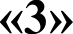 «4»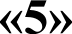 Первичные баллы0—910—2122—3031—37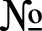 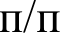 Проверяемыеэлементы содержанияПроверяемые требования(умения)КодКЭС/ KTУровеньсложностиМакси-мальный балл за выполне- ние заданияПримерноевремя выполне- ния задания обуча- ющимся(в минутах)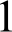 Изображения	земнойповерхности. Глобус и географическая карта.Развитие географических знаний о ЗемлеУмение	определять	понятия,устанавливать аналогии. Сформированность	представ- лений о географии, ее роли в освоении планеты человеком.Сформированность	представ-1.1-1.4,3.1, 5.1//1.1, 2.1,2.3, 2.5,2.6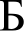 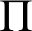 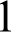 24лений  об основных  этапах гео-графического  освоения  Земли,открытиях   великих  путешест-венников.Сформированность	представ-лений  о географических объек-тах.Владение   основами  картогра-фической    грамотности     и   ис-пользования	географическойкарты  для решения разнообраз-ных задач2Изображения	земнойповерхности. Fеографи- ческая картаВладение   основами  картогра-фической грамотности и ис- пользования географической карты для решения разнообраз-3.1//1.4, 1.7,2.6, 2.8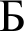 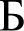 24ных задач.Навыки	использования	раз-личных  источников географи-ческой  информации  для реше-ния учебных задач.Смысловое чтение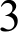 Изображения	земнойповерхности. План мест- ностиУмение  применять  и  преобра-зовывать знаки и символы, мо- дели и схемы для решения учебных  и  познавательных за-3.2//1.2, 1.3,2.1, 2.6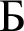 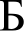 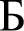 22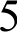 дач.Умение  устанавливать причин-но-следственные связи, строитьлогическое   рассуждение, умо-заключение и делать выводы.Владение   основами  картогра-фической   грамотности    и  ис-пользования	географическойкарты для решения разнообраз-ных задач.Сформированность	представ-лений  о необходимости геогра-фических  знаний  для решенияпрактических задач4Земля — часть Солнечнойсистемы.	Движения Земли и их следствияУмение	устанавливатьпричинно-следственные связи, строить	логическое рассуждение,  умозаключение и2.3uлu 2.2//1.2, 2.4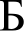 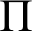 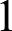 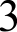 делать выводы.Сформированностьпредставленийосновополагающихтеоретических	знаний	оцелостности и неоднородностиЗемли	как	планеты	впространстве  и во времени5Fеографическая  оболочка.Природные зоны Земли.Умение	определять	понятия,устанавливать	аналогии, классифицировать.Умение	устанавливать8.2//1.1, 1.2,2.4, 2.5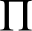 24причинно-следственные связи.Сформированность	представ-лений	и	основополагающихтеоретических   знаний  о цело-стности  и неоднородности Зем-ли  как планеты  в пространствеи   во   времени,   особенностяхприроды Земли.Сформированностьпредставлений	огеографических	объектах,явлениях,	закономерностях;владение	понятийнымаппаратом географии6Атмосфера  — воздушнаяоболочка Земли. Ветер. Fрафическое отображение  направления  ветра.  Розаветров. Температура воз-Умение         применять	ипреобразовывать знаки и символы, модели и схемы для решения	учебных	и познавательных задач.Умение	осознанно6.3плп 6.1, 6.4//1.3, 1.5,2.72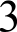 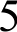 духа.	Суточный	ииспользовать речевые средствагодовой  ход температурдля  выражения  своих мыслей;и	его	графическоевладение письменной речью.отображение.Практические	умения	иВода	в	атмосфере	инавыки	использованияатмосферные осадки.количественных	иПогодакачественных	характеристиккомпонентов	географическойсреды7Оболочки	Земли:литосфера, гидросфера, атмосфера, биосфераСформированностьпредставлений	огеографических	объектах,4.1-7.2//1.4, 2.524процессах,	явлениях,закономерностях;	владениепонятийным	аппаратомгеографии.Смысловое чтение8Человечество  на ЗемлеПрактические  умения и навыкииспользования количественных и качественных характеристик компонентов     географической9.1-9.3//1.6, 2.4,2.722среды.Сформированность	представ-лений	и	основополагающихтеоретических   знаний  о цело-стности  и неоднородности Зем-ли  как планеты  в пространствеи   во   времени,   особенностяхжизни, культуры и  хозяйствен-ной   деятельности	людей	наразных  материках  и  в  отдель-ных странах.Умение применять географиче-ское  мышление  в познаватель-ной практике9Стихийные	природныеявленияСформированность     представ-лений о географических объек- тах, процессах, явлениях, зако- номерностях;    владение  поня-тийным аппаратом географии.4.1,5.3, 6.6//1.5, 2.5,2.9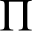 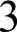 4Умения  и  навыки  использова-ния разнообразных географиче-ских  знаний  для  объяснения иоценки   явлений   и процессов,самостоятельного	оцениванияуровня	безопасности	окру-жающей	среды,	соблюдениямер безопасности  в случае при-родных стихийных бедствий.Умение   осознанно  использо-вать речевые  средства  для вы-ражения   своих   мыслей, фор-мулирования   и аргументациисвоего мнения; владение  пись-менной речью10Fеографические объекты иприродные	комплексы своей местностиПервичные    компетенции   ис-пользования территориального подхода как основы географи- ческого мышления.Сформированность     представ-4.2,5.2,7.2, 8.1//1.1, 2.2,2.5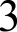 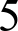 лений  о географических объек-тах,  процессах,  явлениях, зако-номерностях;    владение  поня-тийным аппаратом географии.Умение   осознанно  использо-вать речевые  средства  для вы-ражения   своих   мыслей, фор-мулирования   и аргументациисвоего мнения;  владение пись-менной речьюВсего заданий — 10 / 20 пунктов заданий, из них по уровню сложности: Б — 15; П — 5.Общее время выполнения работы — 45 мин. Максимальный  первичный бал—л	37.Всего заданий — 10 / 20 пунктов заданий, из них по уровню сложности: Б — 15; П — 5.Общее время выполнения работы — 45 мин. Максимальный  первичный бал—л	37.Всего заданий — 10 / 20 пунктов заданий, из них по уровню сложности: Б — 15; П — 5.Общее время выполнения работы — 45 мин. Максимальный  первичный бал—л	37.Всего заданий — 10 / 20 пунктов заданий, из них по уровню сложности: Б — 15; П — 5.Общее время выполнения работы — 45 мин. Максимальный  первичный бал—л	37.Всего заданий — 10 / 20 пунктов заданий, из них по уровню сложности: Б — 15; П — 5.Общее время выполнения работы — 45 мин. Максимальный  первичный бал—л	37.Всего заданий — 10 / 20 пунктов заданий, из них по уровню сложности: Б — 15; П — 5.Общее время выполнения работы — 45 мин. Максимальный  первичный бал—л	37.Всего заданий — 10 / 20 пунктов заданий, из них по уровню сложности: Б — 15; П — 5.Общее время выполнения работы — 45 мин. Максимальный  первичный бал—л	37.